Муниципальное бюджетное дошкольное образовательное учреждение«Детский сад №65 «Семицветик» общеразвивающего вида с приоритетным осуществлением деятельности  по познавательно-речевому направлению развития детей»Конспект НОД по пластилинографиитема: «Снеговик»во второй младшей группе Подготовила: воспитатель Татаринова Т. Аг. АлапаевскЦель. Познакомить с нетрадиционной техникой изображения – пластилинографией.Задачи. Способствовать умение детей передавать образ снеговика посредством художественной техники - пластилинографии. Развивать умение и навыки в работе с пластилином – отщипывание, скатывание мелких пластилиновых шариков, развивать мелкую моторику пальцев рук. Воспитывать интерес к пластилинографии, умение работать коллективно.Материал:- набор пластилина;- доска для лепки;- изображение снеговика.Ход НОД.1. Вводная часть.Воспитатель. Какое сейчас время года?Дети. Зима.Воспитатель. Да, зима. И зимой много снега всегда. Что можно делать из снега?Дети. Лепить.Воспитатель. Помните, мы с вами на прогулке снеговиков лепили?Дети. Да.Воспитатель. А ведь лепить снеговиков можно не только из снега, а ещё и из пластилина. Посмотрите, какого снеговика я слепила (показ изображения). Такой способ лепки называется пластилинография.Дети. Хором и индивидуально проговаривают слово – пластилинография.Воспитатель. Давайте с вами попробуем слепить снеговика?Дети. Да.2. Основная часть.Объяснение и закрепление знаний.Воспитатель. Из чего состоит снеговик?Дети. Из разных кругов.Воспитатель. Правильно, снеговик состоит из кругов. Сейчас я вам расскажу, как надо лепить в технике пластилинографии. Мы отщипывать маленький кусочек пластилина, скатываем мелкие пластилиновые шарики, прижимать к контуру.Я сейчас сделаю глазки снеговику, а вы мне будете подсказывать, что надо делать?Идёт показ воспитателя и диалог с детьми.Воспитатель. Что надо сделать сначала?Дети. Отщипнуть маленький кусочек пластилина.Воспитатель. Дальше?Дети. Скатать шарик.Воспитатель. Затем, что мы делаем?Дети. Положить шарик на контур и прижать.Воспитатель. Вот у меня и готовы глазки снеговика. Молодцы! Вы хорошо запомнили. Но прежде чем мы начнем лепить нам надо наши пальчики размять.Пальчиковая игра «Снежок»Раз, два, три, четыре,Мы с тобой снежок лепили.Кругленький и гладкийИ совсем не сладкий.Раз подбросим.Два поймаем.Три немного поиграем.3. Самостоятельная работа.Воспитатель следит за работой детей и проводит индивидуальную работу.4. Итог.Рассмотреть снеговика. Какие вы молодцы, такого снеговика красивого слепили.Воспитатель. С какой техникой работы с пластилином мы познакомились?Дети. Пластилинографией.Воспитатель. Вам понравилось?Дети. Да.Воспитатель. Я пролегаю вам вечером показать нашего снеговика родителям и рассказать, как мы его сделали.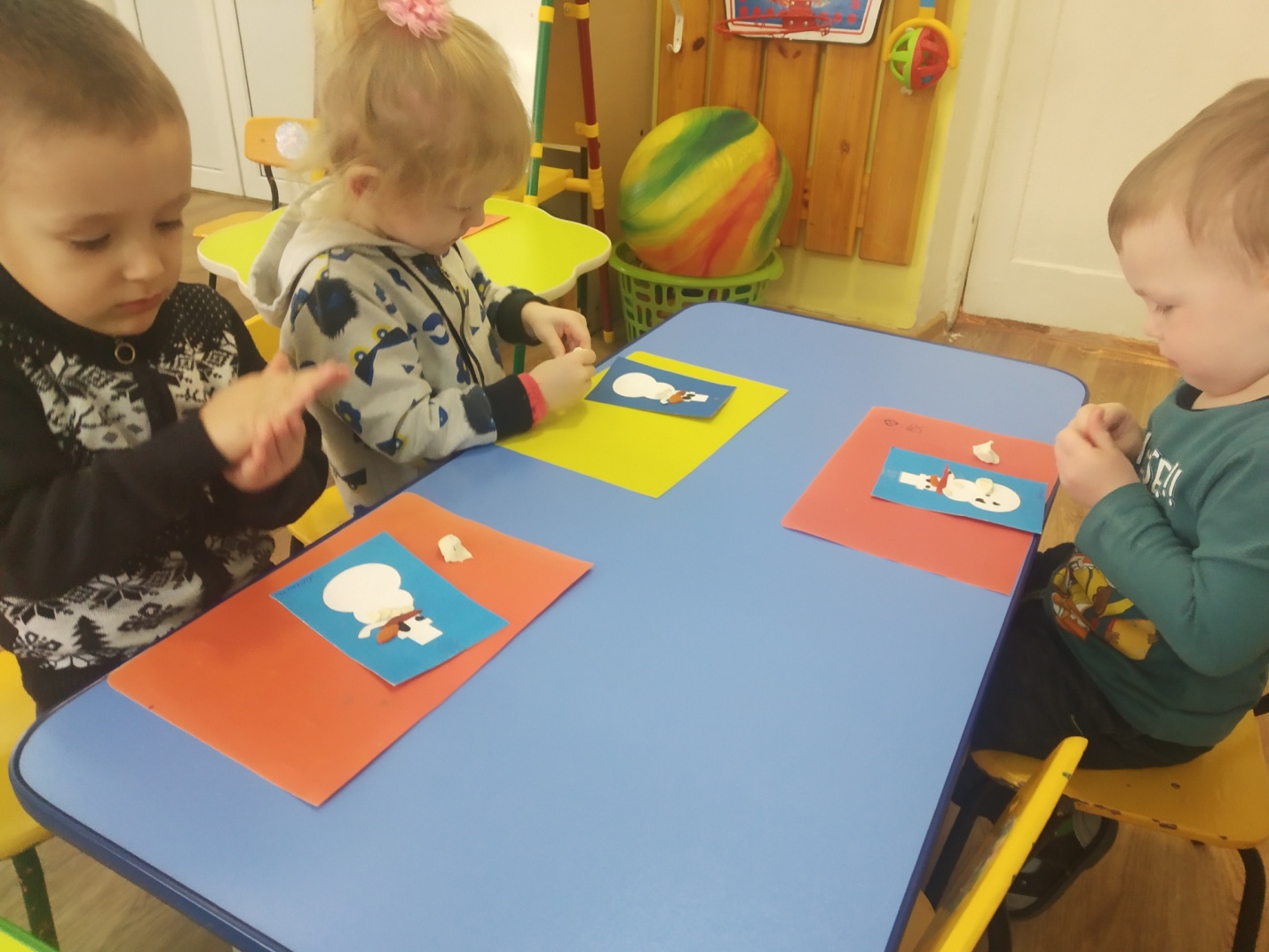 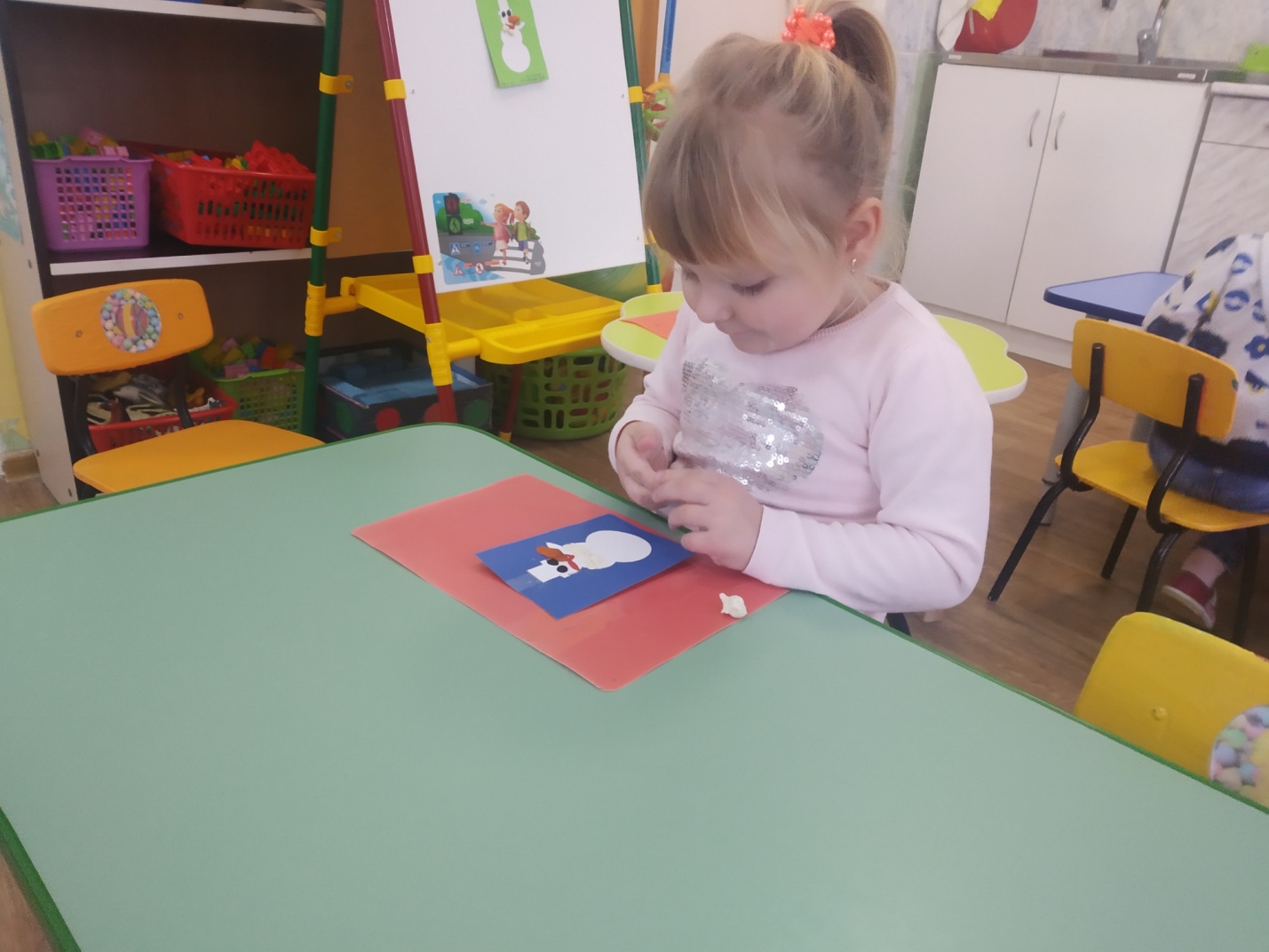 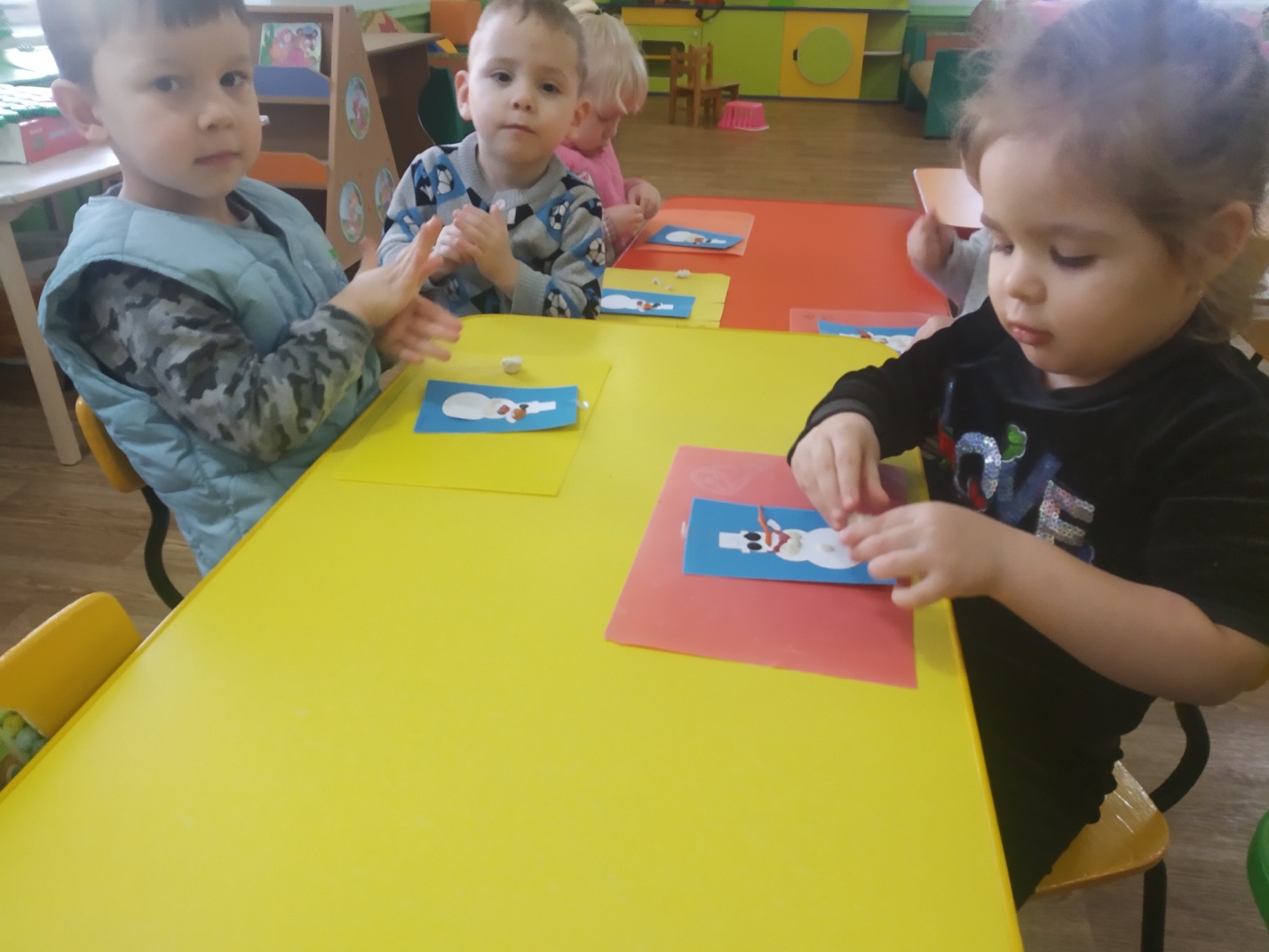 